Куда обратиться в трудной жизненной ситуации: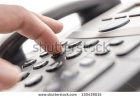 Всероссийский телефон доверия экстренной психологической помощи8-800-200-01-22 Всероссийский телефон доверия для женщин, подвергшихся домашнему насилию88007000600 Всероссийский детский телефон доверия88002000122 Телефон доверия. Главное управление МЧС по Иркутской областиТел. 39-99-99 - круглосуточно Телефон доверия по вопросам наркомании и алкоголизма.Тел. (3952) 560-622
Режим работы Пн-Чт с 18:00 до 20:00 Кризисный центр для женщин.Иркутская областная общественная организацияИркутск, ул.Советская 3Б офис 507 (5 этаж)

Телефон доверия центра:. (3952) 61-17-18
Связаться с администрацией центра можно по телефону: 8-902-568-85-00

Часы работы: с 9:00 до 20:00 ежедневно.

E-mail: ann-doni@mail.ru

